べワークシートなたとかげののなたかげ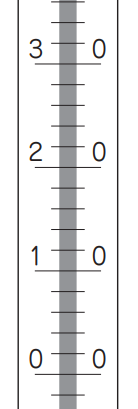 ℃℃